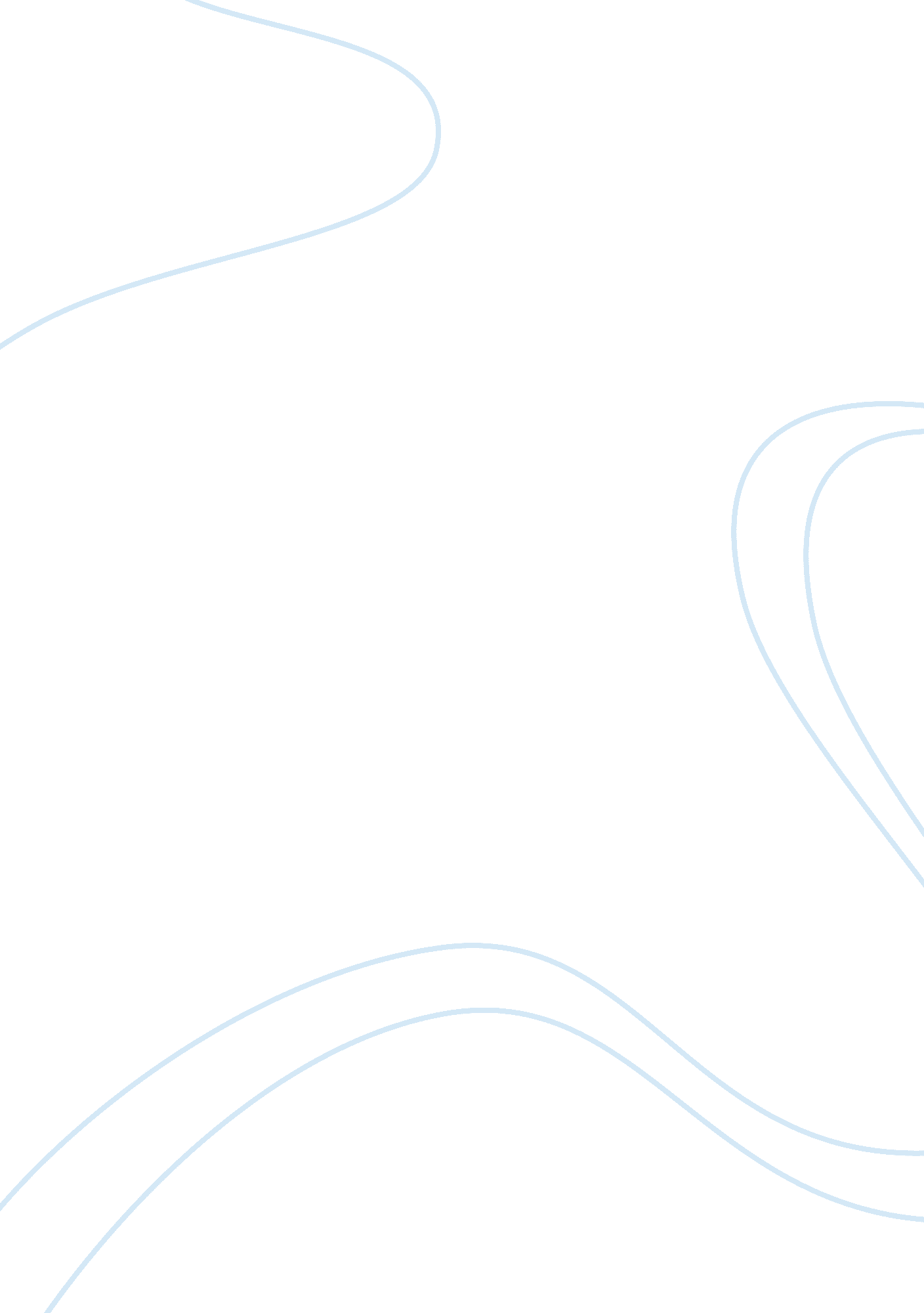 Response to shame by dick gregory essay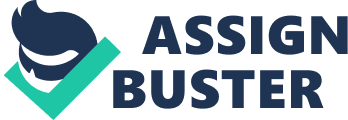 As I was reading the writer’s background I found out that he was a comedian and I automatically assumed that this story was going to be funny and I was wrong. Throughout the story, he tried to appeal to the reader that he was poor. He liked Helene so much so he thought he had to top the money to what Helene gave to community chest. He thought his teacher think he’s stupid and couldn’t do anything. He thought the shirts he was wearing was white folks’ shirt. Even though all the fact, incident and his thought was not anything ashamed of, he trapped himself in poverty and define it as shame in order to draw sympathy from the readers. I wasn’t born in a rich family but we had almost everything we needed. When I was in high school, my parents had to file a bankruptcy and we had to move to a studio which was a small room that has kitchen and bathroom in it. I had to share the room with my parents and my sister who was only 4 years younger than me. I didn’t even have money to pay school or for lunch. I had to get grant and help from school. I never had a pair of new shoes, cloth or a book. I had to wear a uniform that one of my friends’ brother used to wear. I didn’t even have a TV so I was alway left behind when my friends were talking about a TV show. But I never thought that I should ashamed of it. I asked to go out to a girl I liked. I never thought that I had to spend more money than my friends. A few years later we were out of debt. Poverty is not a shame. It all depends on how we look at. Sometimes it could be a little inconvenient but it’s something we always overcome. 